Add further rows if needed. For this copy the above row. 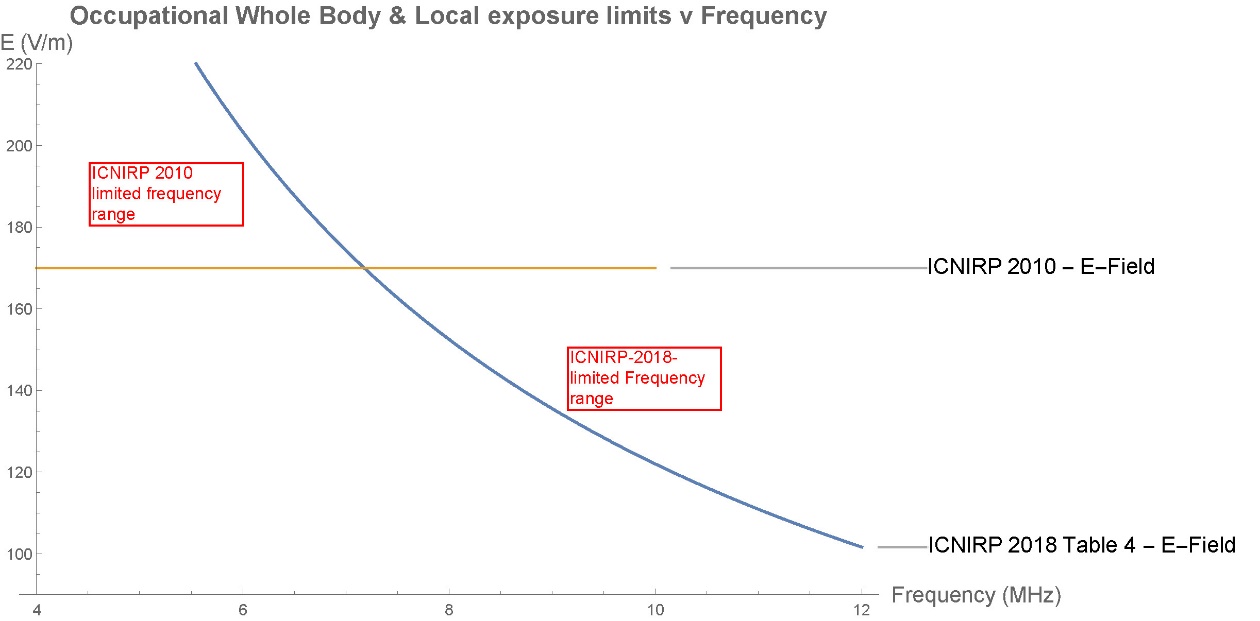 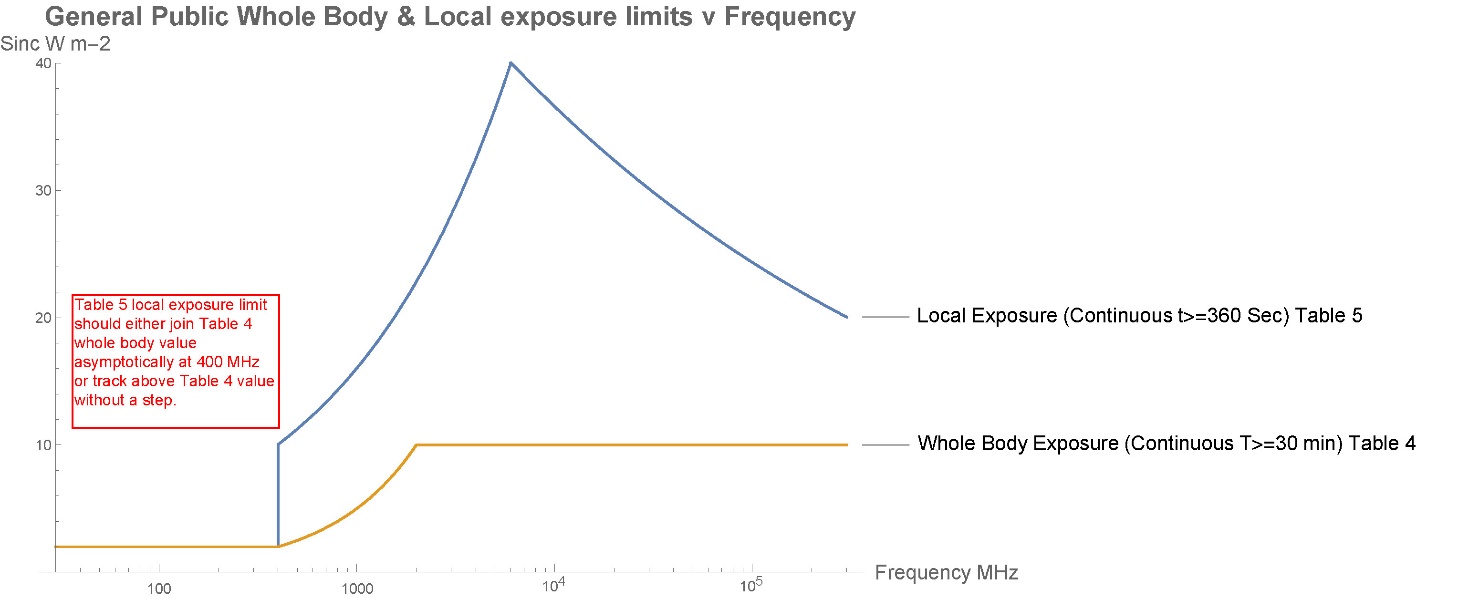 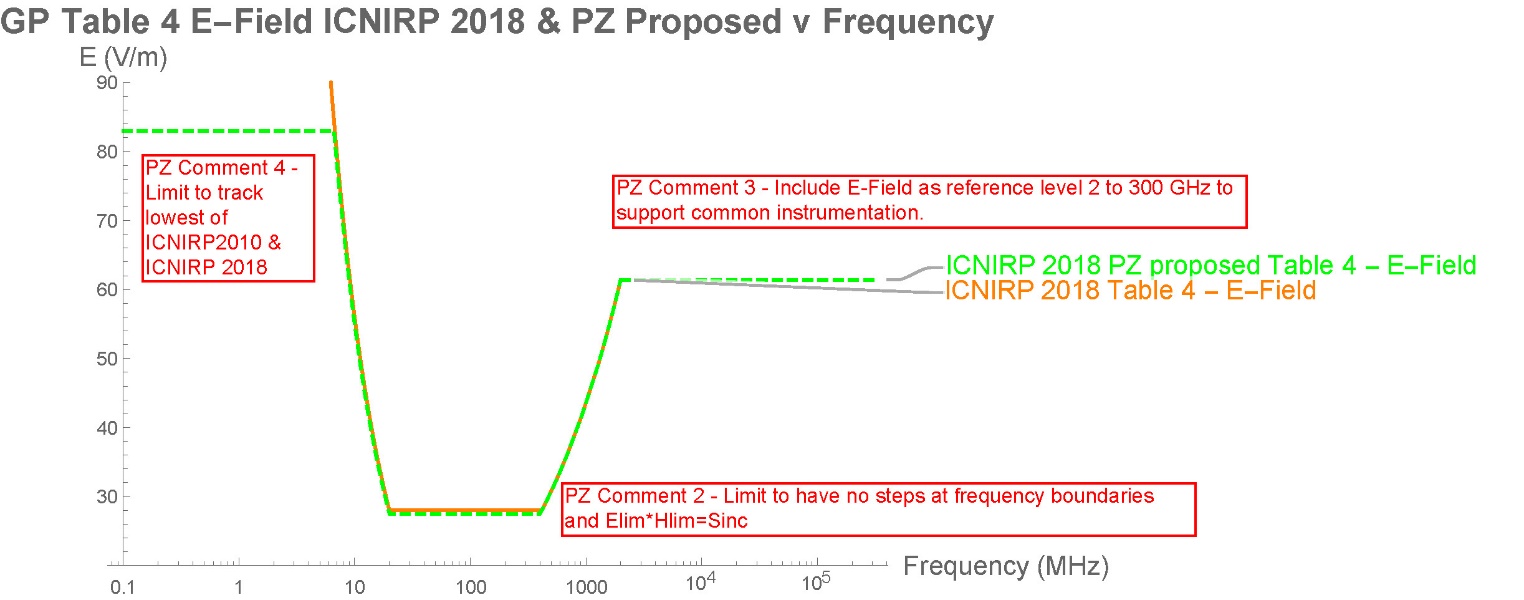 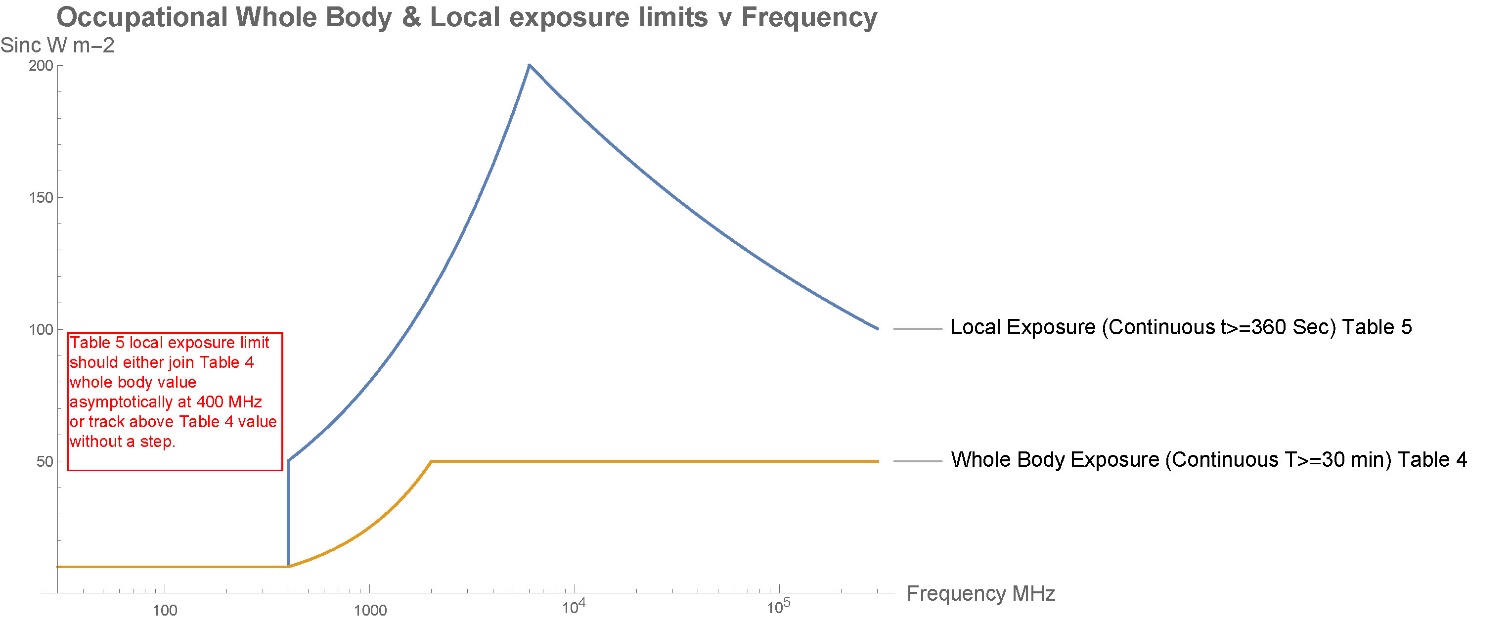 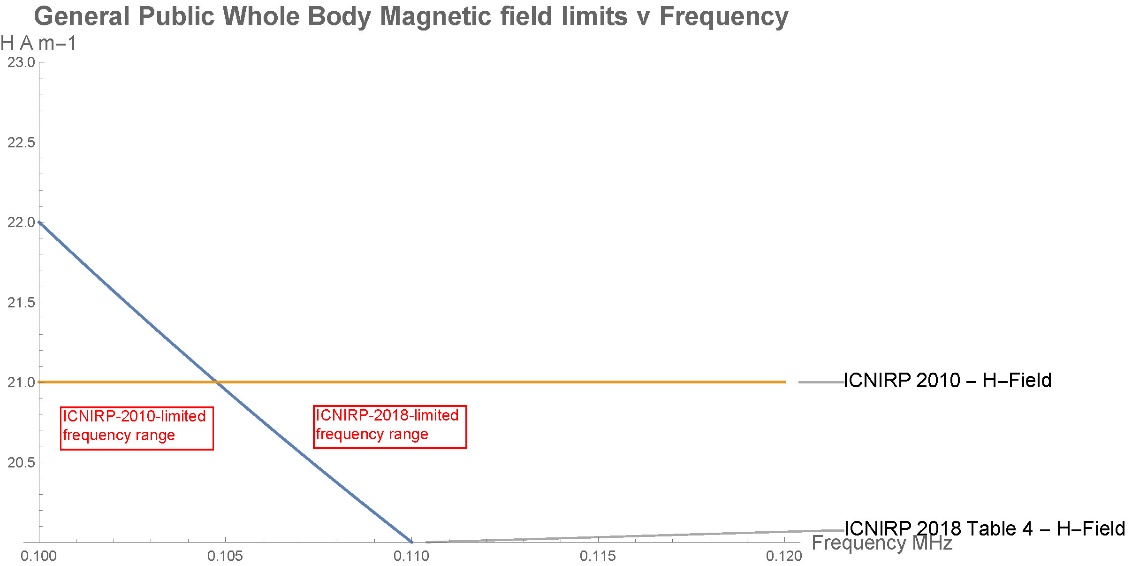 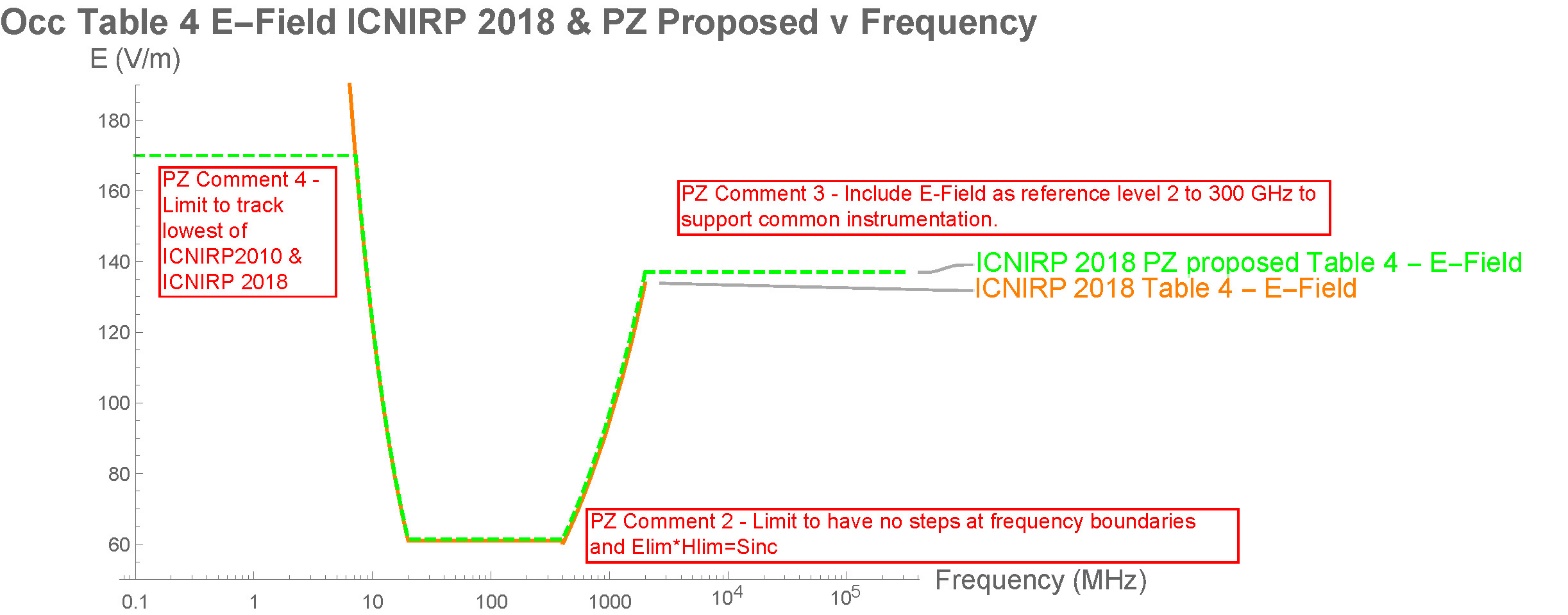 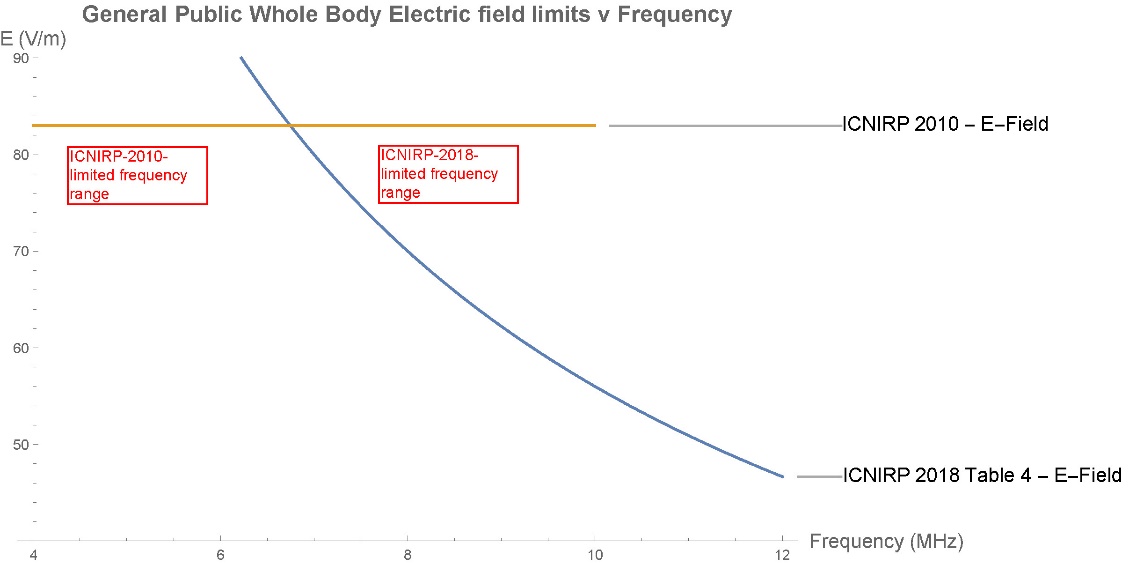 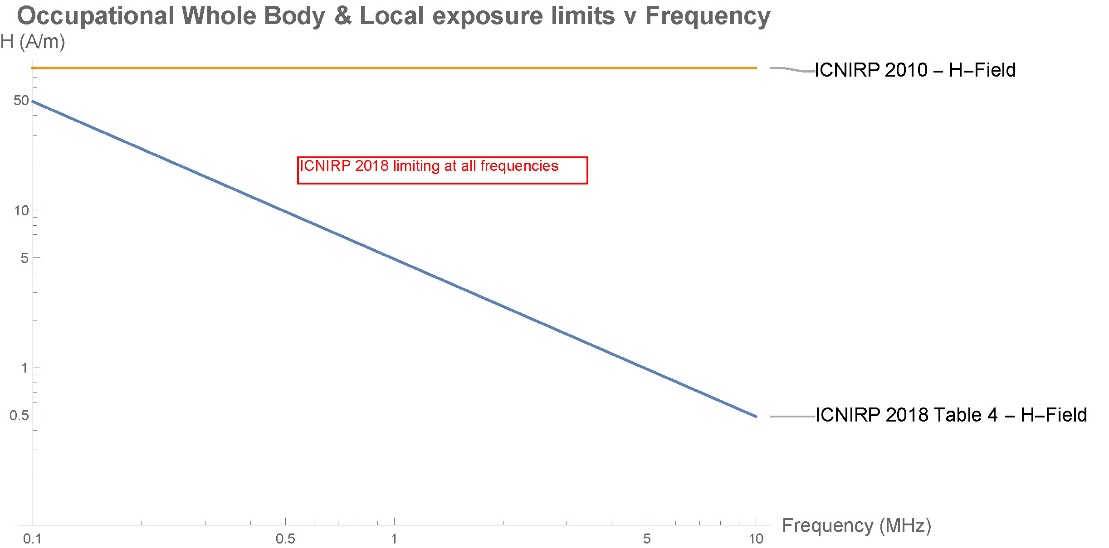 